9-ое заседание 28 созыва        KАРАР                                                                            РЕШЕНИЕ12август 2020 йыл  						12 августа 2020 года						№47                                             О публичных слушанияхпо проекту решения Совета сельского поселения Султанбековский сельсовет муниципального района Аскинский район Республики Башкортостан «О внесении изменений  и дополненийв Устав сельского поселения Султанбековский сельсовет муниципального районаАскинский район Республики Башкортостан»В соответствии со статьей 28 Федерального закона от 06 октября 2003года  №131 «Об общих принципах организации местного самоуправления в Российской Федерации», Совет сельского поселения Султанбековский сельсовет муниципального района Аскинский район Республики Башкортостан р е ш и л:          1. Одобрить прилагаемый проект  решения Совета сельского поселения Султанбековский сельсовет муниципального района Аскинский район «О внесении изменений  и дополнений в Устав сельского поселения Султанбековский сельсовет муниципального района Аскинский район Республики Башкортостан»25 сентября 2020 года в  9.00 часов в зале  заседаний Администрации сельского поселения Султанбековский сельсовет муниципального района Аскинский район по адресу: д.Султанбеково  ул. Центральная д. 33        2. Для подготовки и проведения  публичных слушаний по проекту решения Совета « О внесении  изменений  и дополнений в Устав сельского поселения Султанбековский сельсовет муниципального района Аскинский  район Республики Башкортостан» образовать комиссию в следующем составе:Шарафутдинов Ф.Ф.– председатель комиссии, депутат                                        по  округу № 3Хикматова Р.М. - секретарь комиссии, депутат по округу  № 1Гайсин Д.Р.- член комиссии, депутат по округу № 6        3. Установить, что   письменные предложения жителей сельского поселения Султанбековский сельсовет муниципального района Аскинский район Республики Башкортостан по проекту  решения Совета о внесении изменений и дополнений в Устав сельского поселения Султанбековский сельсовет муниципального района Аскинский район Республики Башкортостан направляются в Администрацию сельского поселения Султанбековский сельсовет муниципального района Аскинский район по адресу: д. Султанбеково, ул. Центральная, д.33 ,  каб. № 16  с 9.00 до 17.00 часов в период со дня обнародования настоящего решения до  25 сентября   2020 года.        4.Обнародовать настоящее решение  на информационном стенде в здании Администрации  сельского поселения  Султанбековский сельсовет  по адресу: д. Султанбково,ул. Центральная,д.33.Глава сельского поселения Султанбековский сельсоветмуниципального района Аскинский район Республики БашкортостанФ.Ф.ШарафутдиновБАШҠОРТОСТАН РЕСПУБЛИКАҺЫАСҠЫН  РАЙОНЫМУНИЦИПАЛЬ РАЙОНЫНЫҢСОЛТАНБӘК АУЫЛ СОВЕТЫАУЫЛ  БИЛӘМӘҺЕ ХАКИМИӘТЕ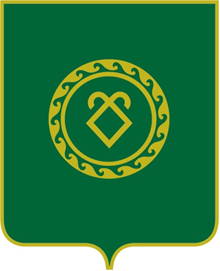 АДМИНИСТРАЦИЯСЕЛЬСКОГО ПОСЕЛЕНИЯСУЛТАНБЕКОВСКИЙ СЕЛЬСОВЕТМУНИЦИПАЛЬНОГО РАЙОНААСКИНСКИЙ РАЙОНРЕСПУБЛИКА  БАШКОРТОСТАН